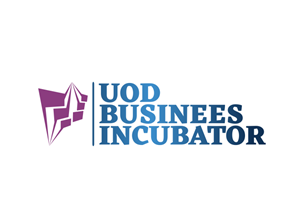 Application Formعنوان العمل الابداعي   (Innovation Title)*تكتب الخلاصه والكلمات المفتاحية باللغتين  العربيه  الأنكليزية حتما.Abstract should be written in Arabic, English, or both of them. (less than 200 words  for each)المشاركون في الأبتكار أو الأختراع  (List of Inventors)الباحث الرئيسي (Principal Investigator)  المشاركون الآخرون (Other Participants)معلومات عن الأبتكار/الاختراع المقترح  (Innovation/Invention details)**** يرجى الأجابة على جميع الأسئلة (Please Answer all Questions)ملاحظات هامة (Important Notes):تملاْ الاستمارة الكترونياً بأستخدام برنامج (الوورد اوفيس) وترسل على قرص مدمج الى دائرة المساعد العلمي / شعبة الحاضنة التكنولوجية  مع ارفاق كافة الوثائق التي تدعم المعلومات الواردة في الاستمارة (ان وجدت).تكتب الاجابات باللغه العربيه أو الأنكليزية (او كلاهما) باستثناء (الخلاصة) و(الكلمات المفتاحية) فتكتب باللغتين حتما. في حال وجود اي استفسار او للحصول على نسخة الكترونية من هذه الاستمارة يرجى مراسلة شعبة الحاضنة التكنولوجية على الايميلtechicubuod@uodiyala.edu.iq  او مراجعة مسؤول وحدة الحاضنة في الكليةعنوان الأبتكارInnovationTitleعربيعنوان الأبتكارInnovationTitleEnglishالخلاصة*Abstractالكلمات المفتاحيةKeywordsالأسم الكامل والتحصيل الدراسيFull Name and Degreeالدائرة التي ينتمي لهاDirectorateالبريد الألكتروني ورقم الهاتفEmail & Mobile1تسلسلNo.الأسم الكامل والتحصيل الدراسيFull Name and Qualificationsالدائرة التي ينتمي لهاDirectorateالبريد الألكتروني ورقم الهاتفEmail & Phone234تسلسلNo.السؤالQuestionالجوابAnswer1ماهي المشكلة التي تتعامل معها التكنولوجيا المقترحة؟What is the problem statement (Needs) of the proposed technology?2ماهو الحل الذي يقدمه الابتكار للمشكلة؟What is the solution proposed by your innovation?3مالذي يجعلك تعتقد ان هذه التكنولوجيا تمثل إبتكاراً؟Please explain why the proposed technology is novel?4ماهي الجهات التي يمكن تستفيد او تستثمر التكنولوجيا المقترحة؟What organizations or sectors that may have  interest or use in the proposed technology?5هل سبق وحصل الابتكار على دعم من أي نوع من جهة أخرى غير وزارة العلوم والتكنولوجيا؟  حددها ان وجدت.Is the innovation supported by other organization rather than Ministry of Science and Technology? If so, explain?6هل سبق وأن تم تسجيل هذا الابتكار كبراءة اختراع او تم ارسال طلب التسجيل؟ في حال نعم يرجى ارفاق نسخه من تسجيل البراءة.Have you registered or filed a patent application for the innovation yet? If so, please provide a copy of the application or the certificate. 7هل تم تسجيلها او تقديمها كبراءة اختراع خارج العراق ؟Have you registered or filed a patent application in other country for this innovation? 8هل انت على اطلاع على اي براءة او منتج شبيه بالتقنيه المقترحة من قبلكم هنا؟ يرجى توضيح ذلك مع ارفاق رابط او وثائق بهذا الخصوص.Are you aware of any publications, products, or patents that are the same as your technology or that describes a similar concept to your innovation? If so, please describe/attach them or include a link to them. 9هل سبق وتم نشر بعض او كل من التقنيه المقترحه في مؤتمر او مجلة او اطروحة او عبر الايميل او الانترنت؟ واين تحديداً؟Please explain all occasions where you have published information about the innovation to a third party. This may be through a presentation, journal article, thesis, on the internet, by email, or through verbal and written discussions. 10هل يترتب على هذا الابتكار أي التزامات تعاقدية مع جهات اخرى؟ حددها ان وجدت.Have you entered into any other contractual obligation regarding the innovation? If so, give details.11هل حقوق الابتكار تعود لك أم ان هناك مشاركين اخرين بالحقوق؟Is the innovation solely owned by you or other owners, employer? Please list other co-owners (if any).12ماهي المرحلة التي عليها الابتكار الان؟ هل هو في المراحل النظرية او التجارب او الاختبارات او النموذج الاولي او النموذج النهائي؟ What stage of development is your innovation at? Conceptual/theoretical? Analytical/Experimental? Test Stage? Prototype? Advanced?13أوصف الفوائد التجارية للابتكار والجدوى الأقتصادية ومجالات الاستثمار مقارنة بالتكنولوجيات الاخرى المتوفرة حالياً؟Describe the commercial advantage of this innovation over similar but existing technologies on the market and what is the economic viability of your technology? 14هل لديك خطط للأستمرار في هذا المشروع؟ اذا كان الجواب بنعم فيرجى تحديد الاهداف والتطلعات والخطوات المستقبلية.Do you plan to continue researching, developing or working on your project? If so, please describe your goals, aims and next steps. 15ماهي المشاكل و المعوقات التي تعتقد انها تعترض استثمار الابتكار وتسويقه؟What are the problems and obstacles that you think will hinder the innovation investment and marketing?مقدم الطلب  :                                                                                                                      Applicant      الاسم :                                                                                                                              : Name  التوقيع :                                                                                                                           :Signature   التاريخ :                                                                                                                         : Date 